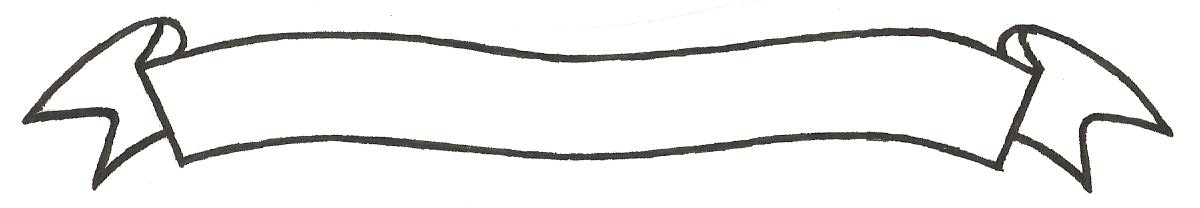 MERU UNIVERSITY OF SCIENCE AND TECHNOLOGYP.O. Box 972-60200 – Meru-Kenya.Tel: 020-2069349, 061-2309217. 064-30320 Cell phone: +254 712524293, +254 789151411Fax: 064-30321Website: www.must.ac.ke  Email: info@must.ac.keUniversity Examinations 2015/2016 FIRST YEAR SECOND SEMESTER EXAMINATION FOR DIPLOMA IN PURCHASING AND SUPPLIES MANAGEMENTBBD 2151: PUBLIC AND INTERNATIONAL PROCUREMENT DATE: NOVEMBER 2015					   	                 TIME: 11/2 HOURSINSTRUCTIONS: Answer question one and any other two questions QUESTION ONE (30 MARKS)Most international procurement problems relate to mode of payment and legal procedures.  Discuss how you would solve these problems.					(10 Marks)Kiwazika, a public institution has huge stock of redundant and obsolete stock in her stores.  Discuss methods it should use to dispose off this stock.				(10 Marks)ABC Company Limited is consortium specializing in delivery services.  It operates in a number of countries.  Highlight a policy framework it should adopt for efficient logistical delivery for its services.								(10 Marks) 							QUESTION TWO (20 MARKS)	Discuss the main challenges in global sourcing.					(12 Marks)Explain the role of Public Administrative and Review Board in public procurement.												(8 Marks)QUESTION THREE (20 MARKS)	Write short notes on the following:Certificate of origin.							(5 Marks)Bill of lading.								(5 Marks)Explain the procedure of importing a coffee processing machine from a Germany manufacturer by a Kenyan public entity.						(10 Marks) 						QUESTION FOUR (20 MARKS)Explain the role and content of tender documents.				(10 Marks)Discuss main reasons why procuring entities prefer procuring goods and services internationally.									(10 Marks)						QUESTION FIVE (20 MARKS)Explain circumstances under which restricted tendering is preferred as a method for public procurement.									(8 Marks)Explain the role of import and export agents in international trade.		(8 Marks)What are inco-terms.								(4 Marks)